Point in Time Report (PIT) – 2024 (1/24/24)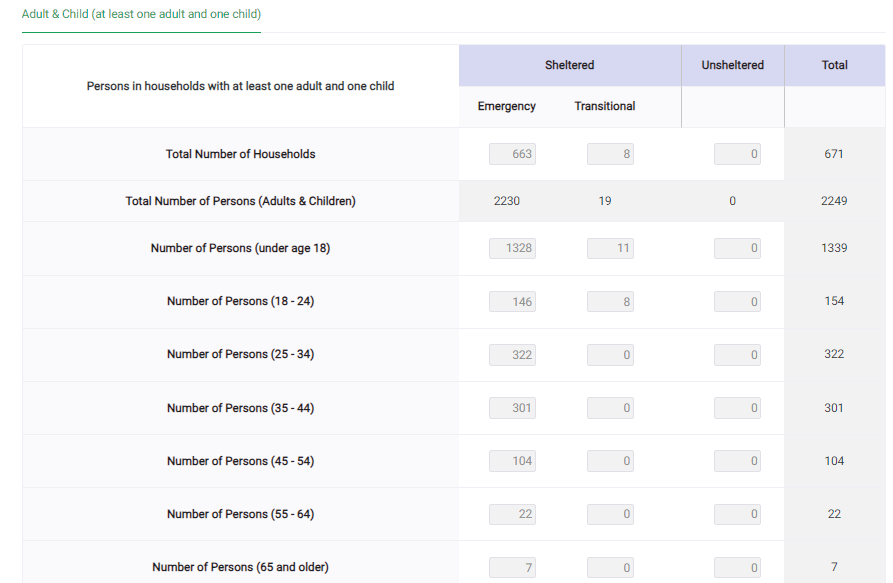 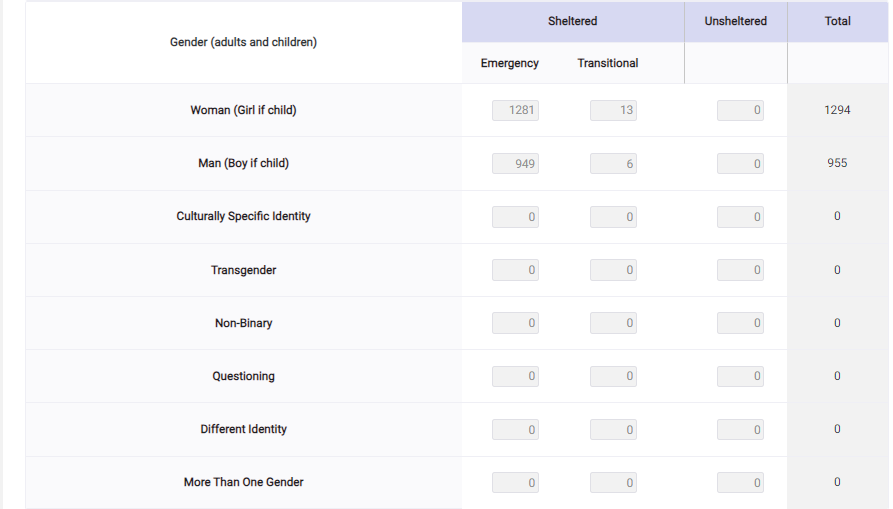 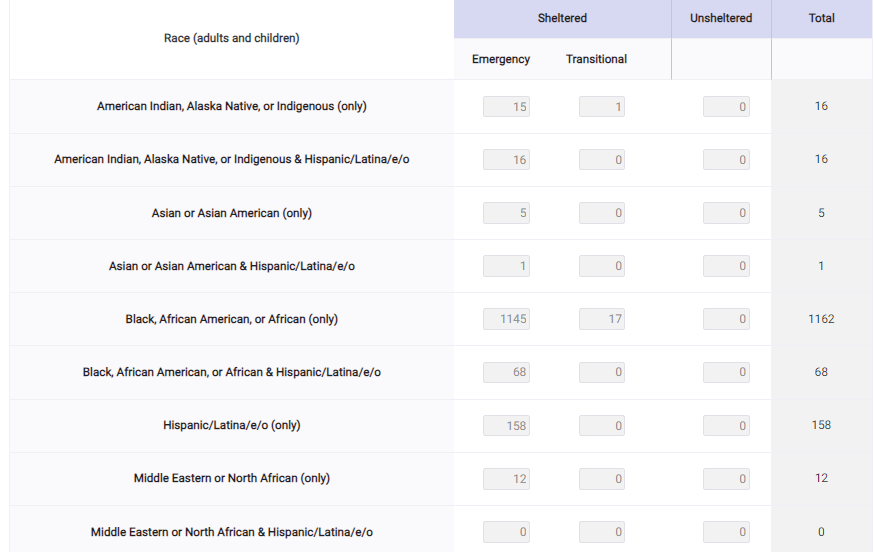 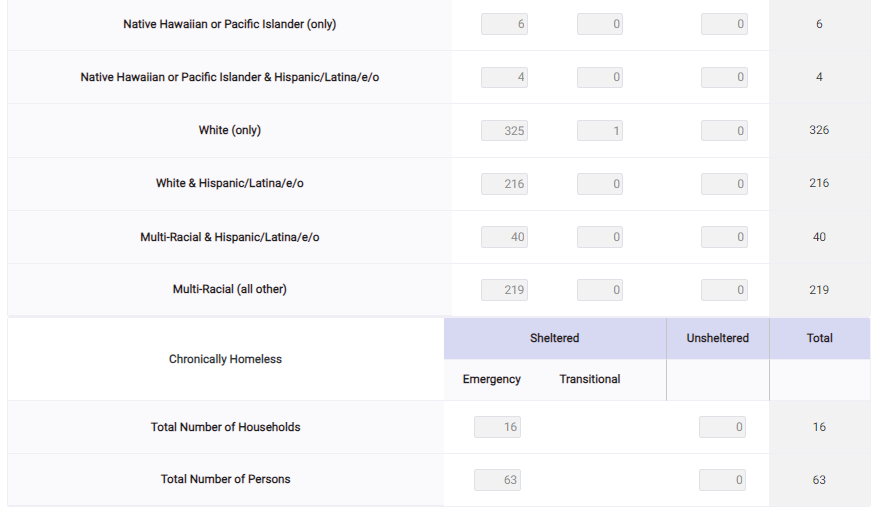 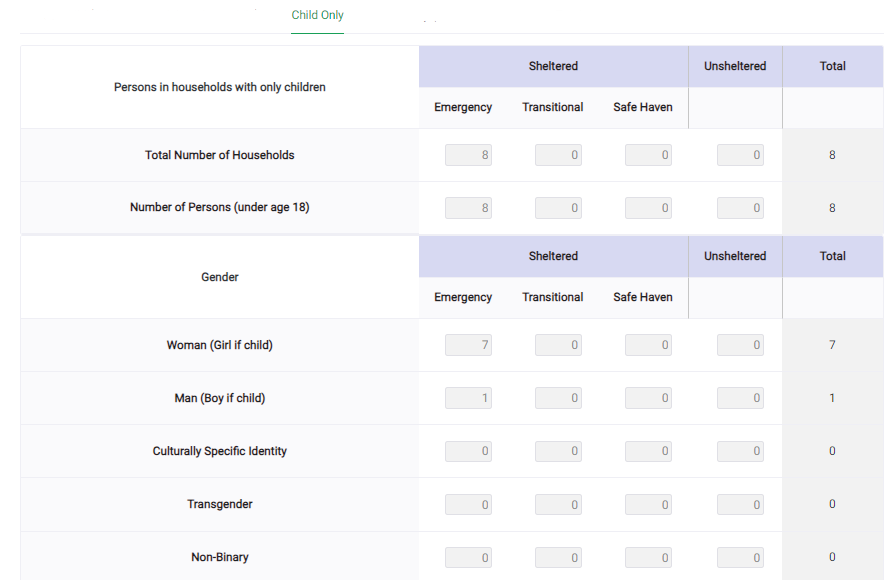 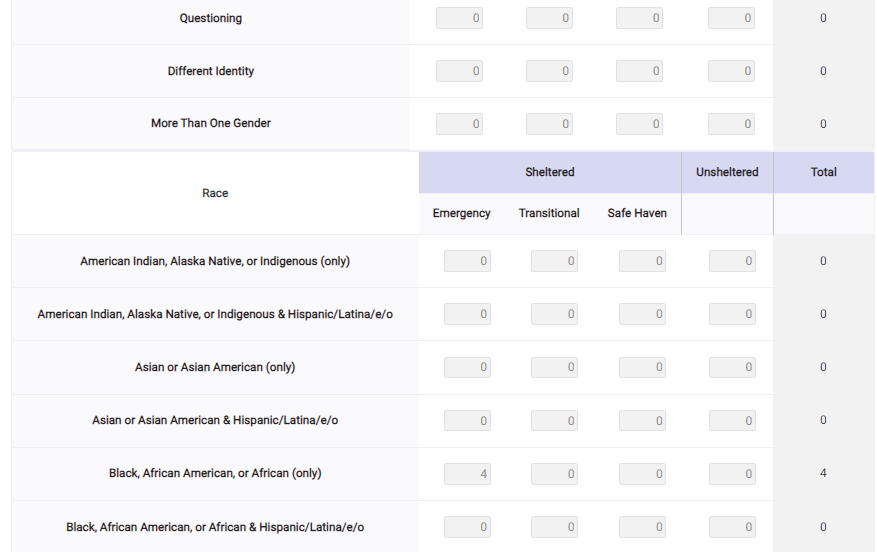 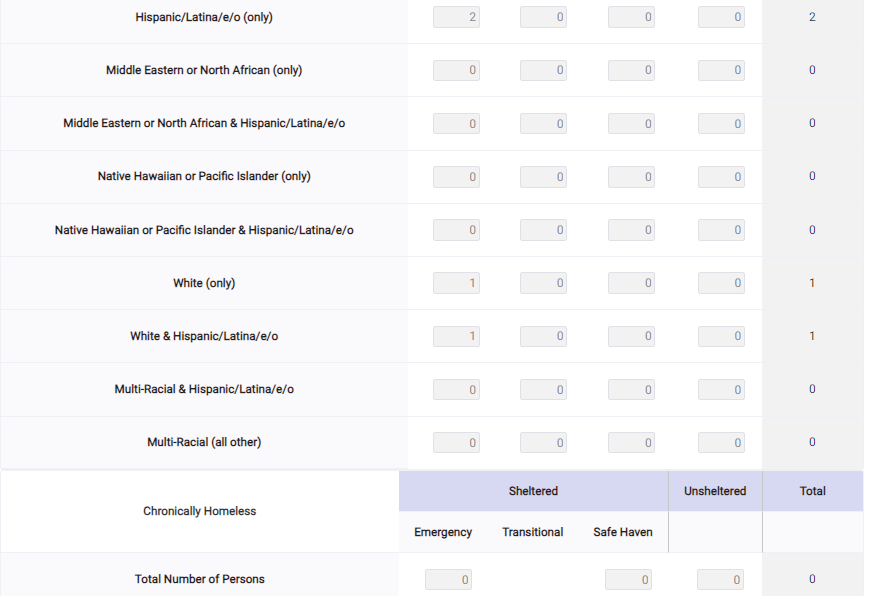 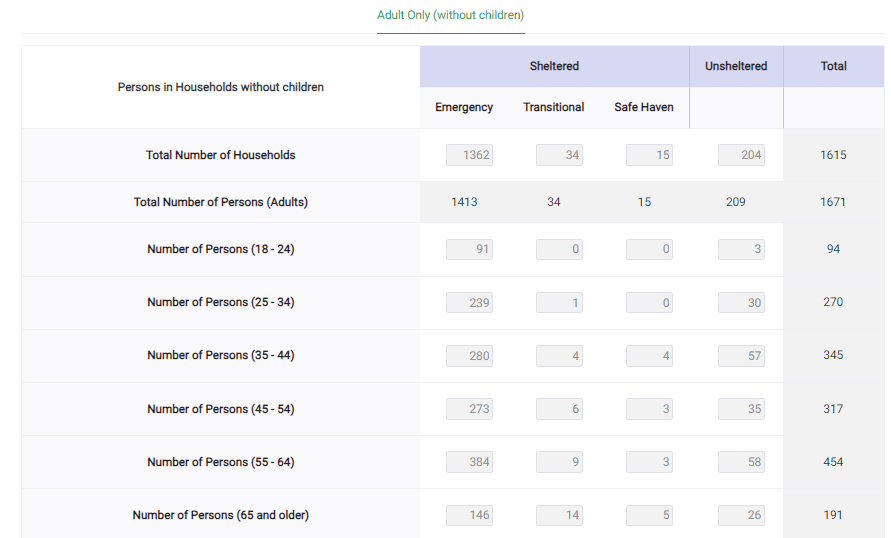 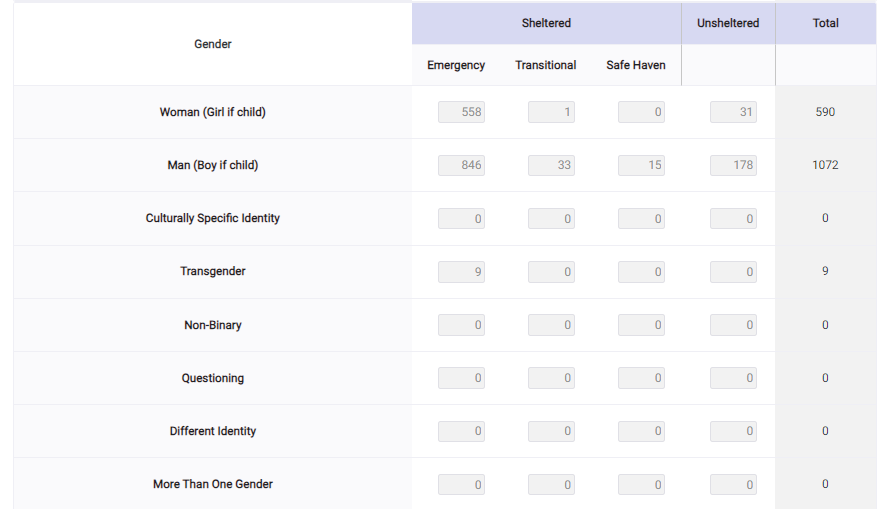 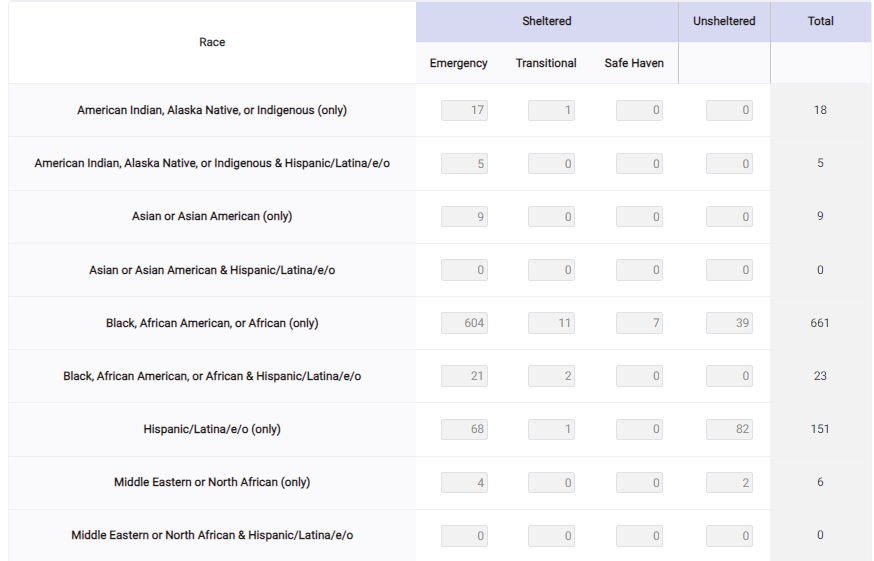 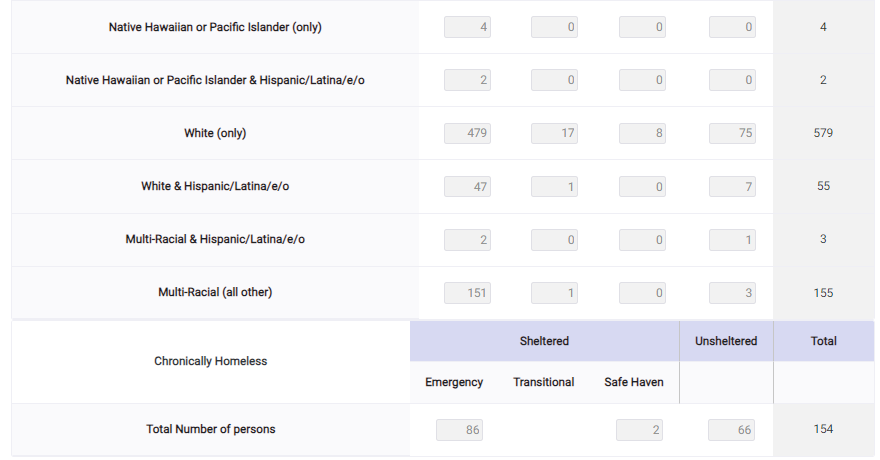 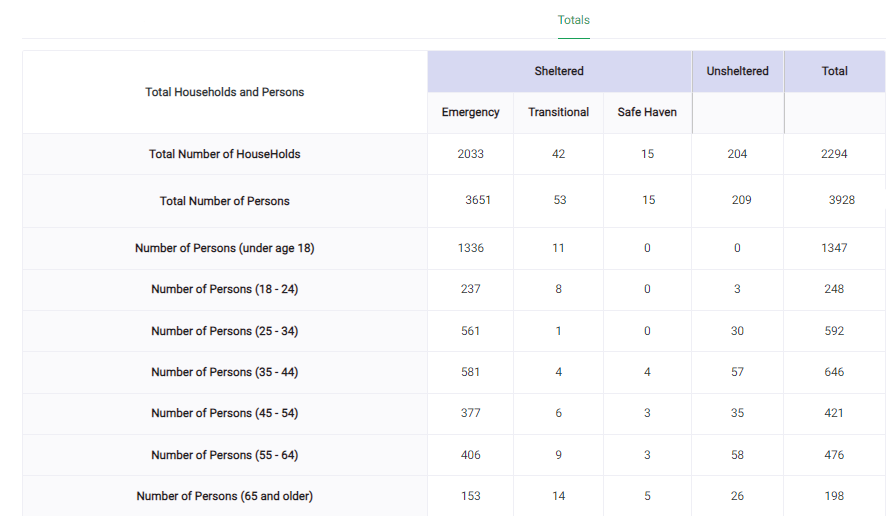 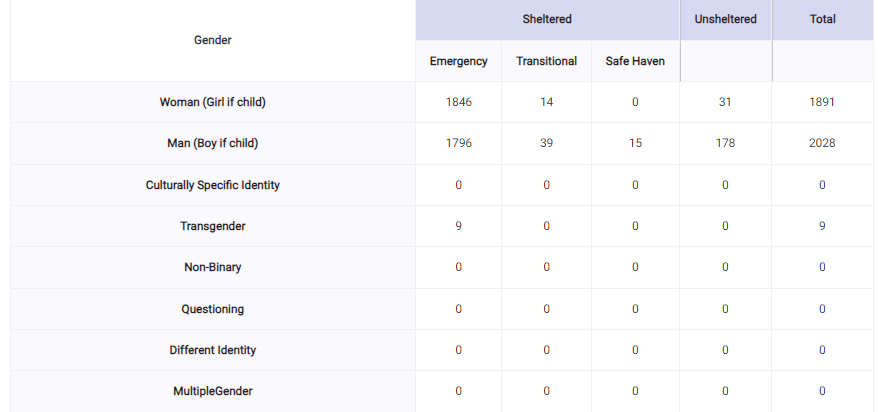 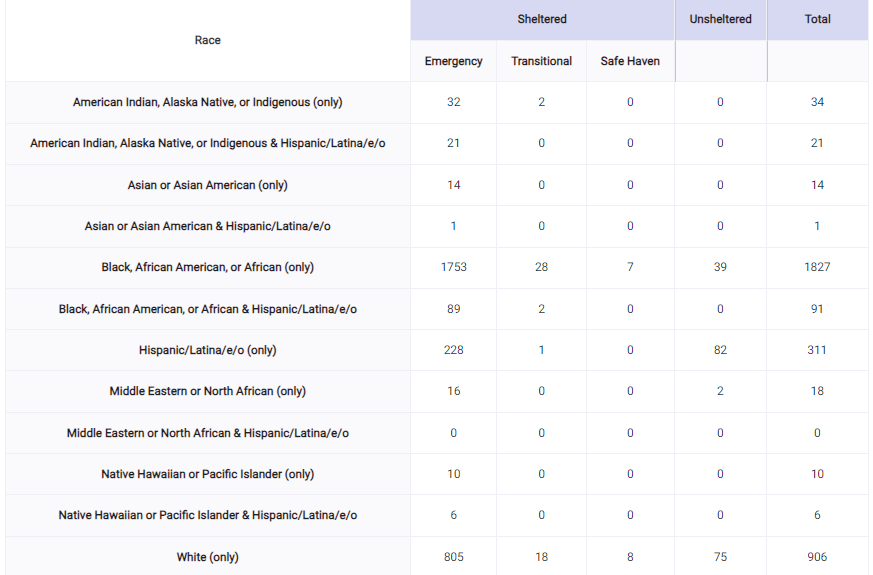 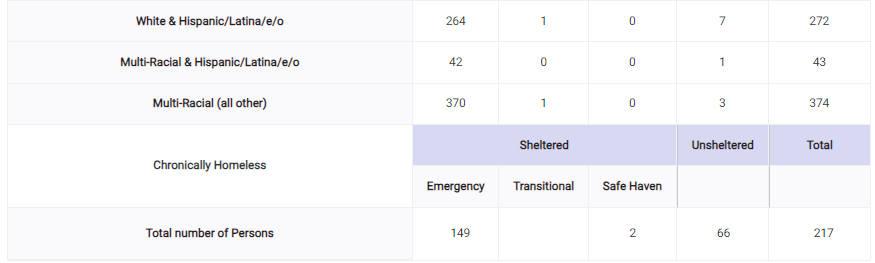 